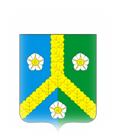 ЧАВАШ РЕСПУБЛИКИ                                                    ЧУВАШСКАЯ РЕСПУБЛИКАКОМСОМОЛЬСКИ РАЙОНЕ                                               КОМСОМОЛЬСКИЙ РАЙОНКОМСОМОЛЬСКИ ЯЛ                                                             АДМИНИСТРАЦИЯПОСЕЛЕНИЙЕН               	     КОМСОМОЛЬСКОГОАДМИНИСТРАЦИЙЕ                                                           СЕЛЬСКОГО ПОСЕЛЕНИЯХУШУ                                                                                      РАСПОРЯЖЕНИЕ25.01.2016 с  № 4                                                                      25.01.2016 г № 4Комсомольски  яле                                                                    с. КомсомольскоеВ соответствии с ч. 3 ст. 4 Федерального Закона от 21.07.2005 года № 115-ФЗ «О концессионных соглашениях»: 1. Утвердить перечень объектов, в отношении которых планируется заключение концессионных соглашений согласно приложению № 1.2. Данное распоряжение опубликовать в информационном бюллетене «Вестник Комсомольского сельского поселения Комсомольского района» и на официальном сайте сети Интернет администрации Комсомольского сельского поселения Комсомольского района Чувашской Республики.3. Контроль за выполнением данного распоряжения оставляю за собой.Глава Комсомольского сельского поселения                                                               Ю.Н. Митюков           Приложение № 1к распоряжению администрации Комсомольского сельского поселения № 4 от 25.01.2016Перечень объектов, в отношении которых планируется заключение концессионных соглашений в 2016 году№ п/пНаименование органа исполнительной власти Чувашской Республики муниципального районаВид собственностиПланируемые сроки реализацииотрасльНаименование объекта, адрес места нахожденияСтоимость объекта (тыс. рублей)1Комсомольское сельское поселение Комсомольского района чувашской РеспубликиМуниципальная собственность1- 2 квартал 2016 годаВодоснабжение и водоотведениеОчистные сооружения. Чувашская Республика, Комсомольский район, с. Комсомольское, ул. Центральная, 13402Комсомольское сельское поселение Комсомольского района чувашской РеспубликиМуниципальная собственность1-2 квартал 2016 годаВодоснабжение и водоотведениеВодонапорная башня № 5. Чувашская Республика, Комсомольский район, с. Комсомольское, ул. Чернова,  по направлению на юго-восток от дома № 122833,513Комсомольское сельское поселение Комсомольского района чувашской РеспубликиМуниципальная собственность1 квартал 2016 годаВодоснабжение и водоотведениеВодонапорная башня № 4. Чувашская Республика, Комсомольский район, с. Комсомольское, мкр-н имени К. Антонова,  по направлению на юг от дома № 1404Комсомольское сельское поселение Комсомольского района чувашской РеспубликиМуниципальная собственность1-2 квартал 2016 годаВодоснабжение и водоотведениеВодонапорная башня № 3.  Чувашская Республика, Комсомольский район, с. Комсомольское, мкр-н имени К. Антонова,  по направлению на юг от дома № 1505Комсомольское сельское поселение Комсомольского района чувашской РеспубликиМуниципальная собственность1-2 квартал 2016 годаВодоснабжение и водоотведениеВодонапорная башня № 2. Чувашская Республика, Комсомольский район, с. Комсомольское, мкр-н имени К. Антонова,  по направлению на север от дома № 10 (Детсад № 1 «Колосок»06Комсомольское сельское поселение Комсомольского района чувашской РеспубликиМуниципальная собственность1-2 квартал 2016 годаВодоснабжение и водоотведениеВодонапорная башня № 1. Чувашская Республика, Комсомольский район, с. Комсомольское, мкр-н имени К. Антонова,  по направлению на юг от дома № 119420,097Комсомольское сельское поселение Комсомольского района чувашской РеспубликиМуниципальная собственность1-2 квартал 2016 годаВодоснабжение и водоотведениеВодоснабжение пос. Северный Комсомольского района. Чувашская Республика, Комсомольский район, Комсомольский район, в  южнее тер. ЦРБ, конечным пунктом водопровода является д. № 2 по ул. Кречетникова, д. № 1а  по ул. Строительная, д. №2 по ул. Николаева, д. № 10, д. № 13 по ул. Мира1002933,628Комсомольское сельское поселение Комсомольского района чувашской РеспубликиМуниципальная собственность1-2 квартал 2016 годаВодоснабжение и водоотведениеНаружные канализационные сети . Чувашская Республика, Комсомольский район, с. Комсомольское, мкр. Кабалина - ул. Центральная, д. 119276540,269Комсомольское сельское поселение Комсомольского района чувашской РеспубликиМуниципальная собственность1-2 квартал 2016 годаВодоснабжение и водоотведениеВодонапорная башня тер. РТП. Чувашская Республика, Комсомольский район, с. Комсомольское, тер. РТП010Комсомольское сельское поселение Комсомольского района чувашской РеспубликиМуниципальная собственность1-2 квартал 2016 годаВодоснабжение и водоотведениеВодонапорная башня тер. РТП.  Чувашская Республика, Комсомольский район, с. Комсомольское, нач. трассы: тер. РТП, водобашня,оконч. трассы: Артезианская скважина, котельная, газ.участок, склад «Нива», СТОА, баня, БОС; д.д.№1, №2, №15, №20, №22. №23, №26, №115, № 117, №119. 011Комсомольское сельское поселение Комсомольского района чувашской РеспубликиМуниципальная собственность1-2 квартал 2016 годаВодоснабжение и водоотведениеНаружная водопроводная сеть.  Чувашская Республика, Комсомольский район, с. Комсомольское начало: мкр. К.Антонова, окончание: очистные сооружения.012Комсомольское сельское поселение Комсомольского района чувашской РеспубликиМуниципальная собственность1-2 квартал 2016 годаВодоснабжение и водоотведениеВодонапорная башня д. Малые Кошелеи. Чувашская Республика, Комсомольский район, д. Малые Кошелеи, ул. Кубнинская, д. 66.0